Olney Classroom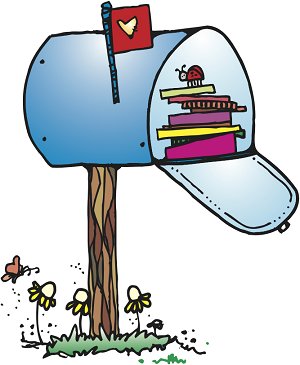 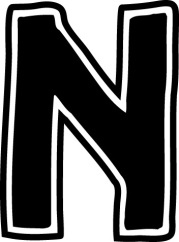 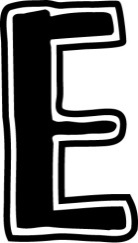 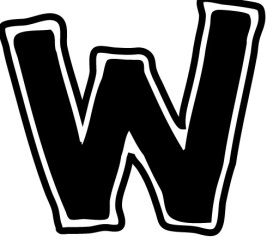 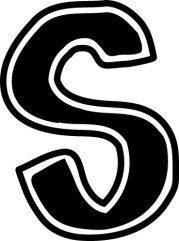 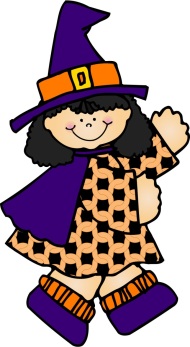 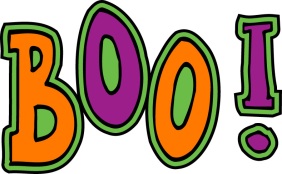 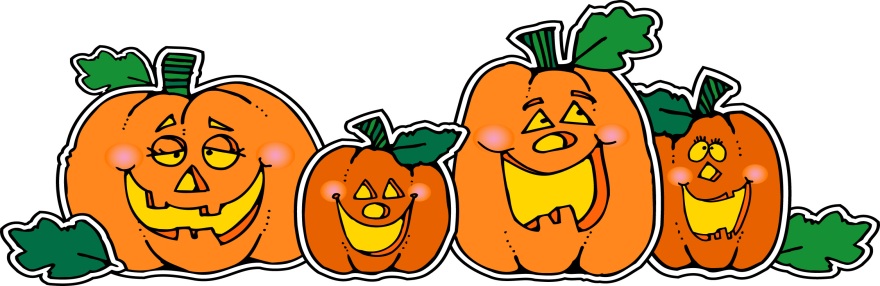 